Návrh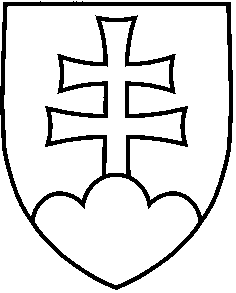 UZNESENIE VLÁDY SLOVENSKEJ REPUBLIKYč. ......z ....................... k návrhu skupiny poslancov Národnej rady Slovenskej republiky na vydanie zákona,  ktorým sa mení zákon č. 627/2005 Z. z. o  príspevkoch na podporu náhradnej starostlivosti o dieťa v znení neskorších predpisov (tlač 509)Číslo materiálu:Predkladateľ:         minister práce, sociálnych vecí a rodinyVládaA.        súhlasí            A.1.  s návrhom skupiny poslancov Národnej rady Slovenskej republiky na vydanie zákona,  ktorým sa mení zákon č. 627/2005 Z. z. o  príspevkoch na podporu náhradnej starostlivosti o dieťa v znení neskorších predpisov (tlač 509),B.        poveruje             predsedu vlády            B.1.  oznámiť stanovisko vlády predsedovi Národnej rady SR.                        Vykoná:          predseda vlády Na vedomie:   predseda Národnej rady SR